Guía de repasoP.I.E1° BásicoProfesora diferencial: Headelyne Behm 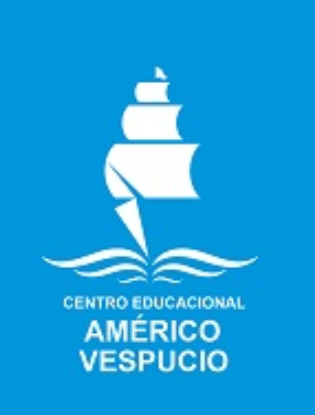 Esta semana trabajamos en base a la letra Qq.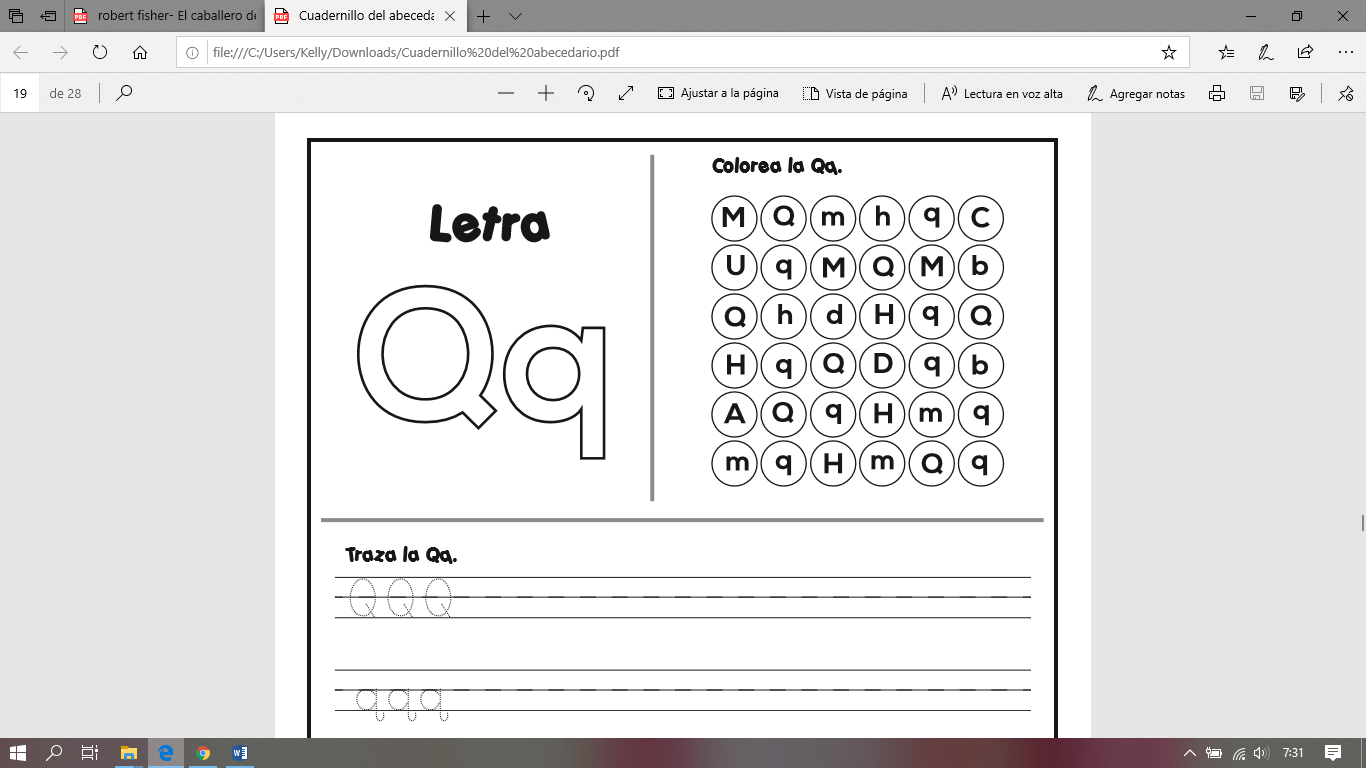 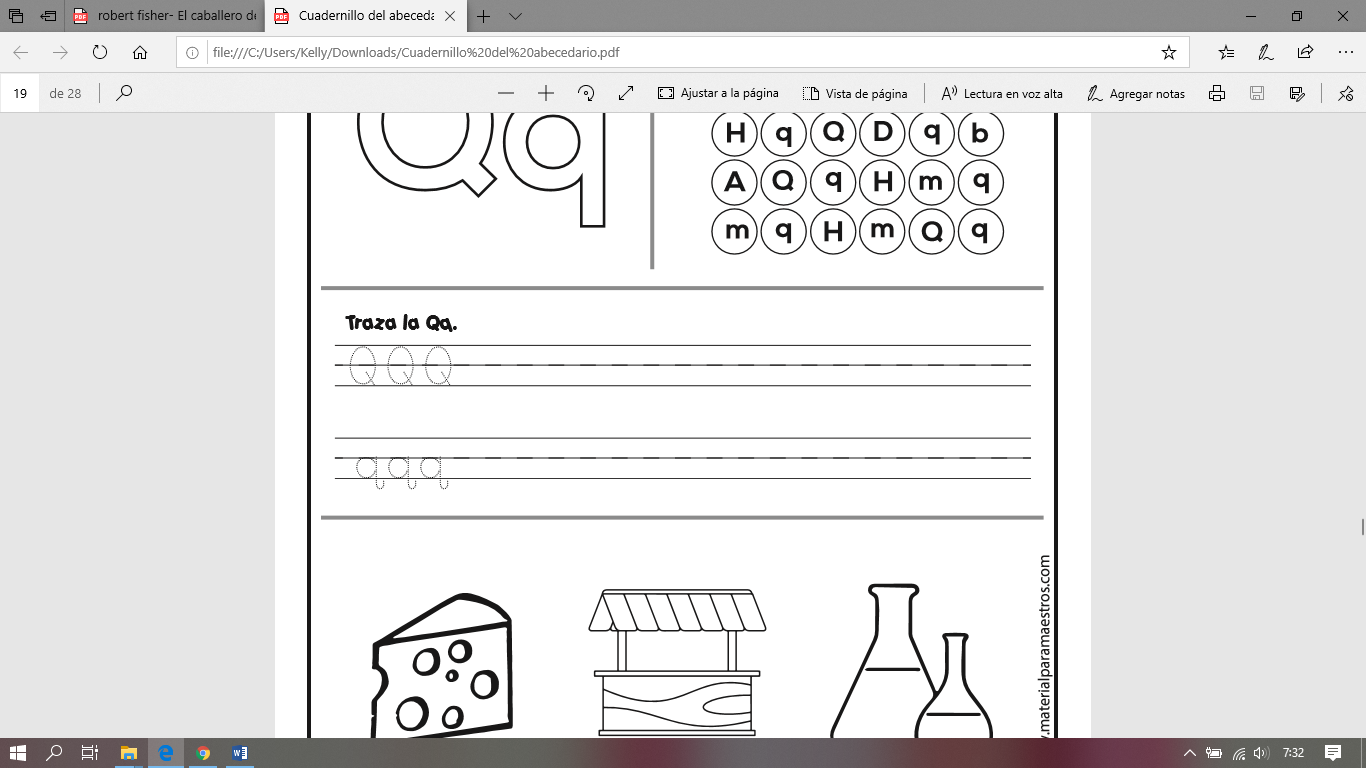 Sobrescribe y escribe en cursiva. 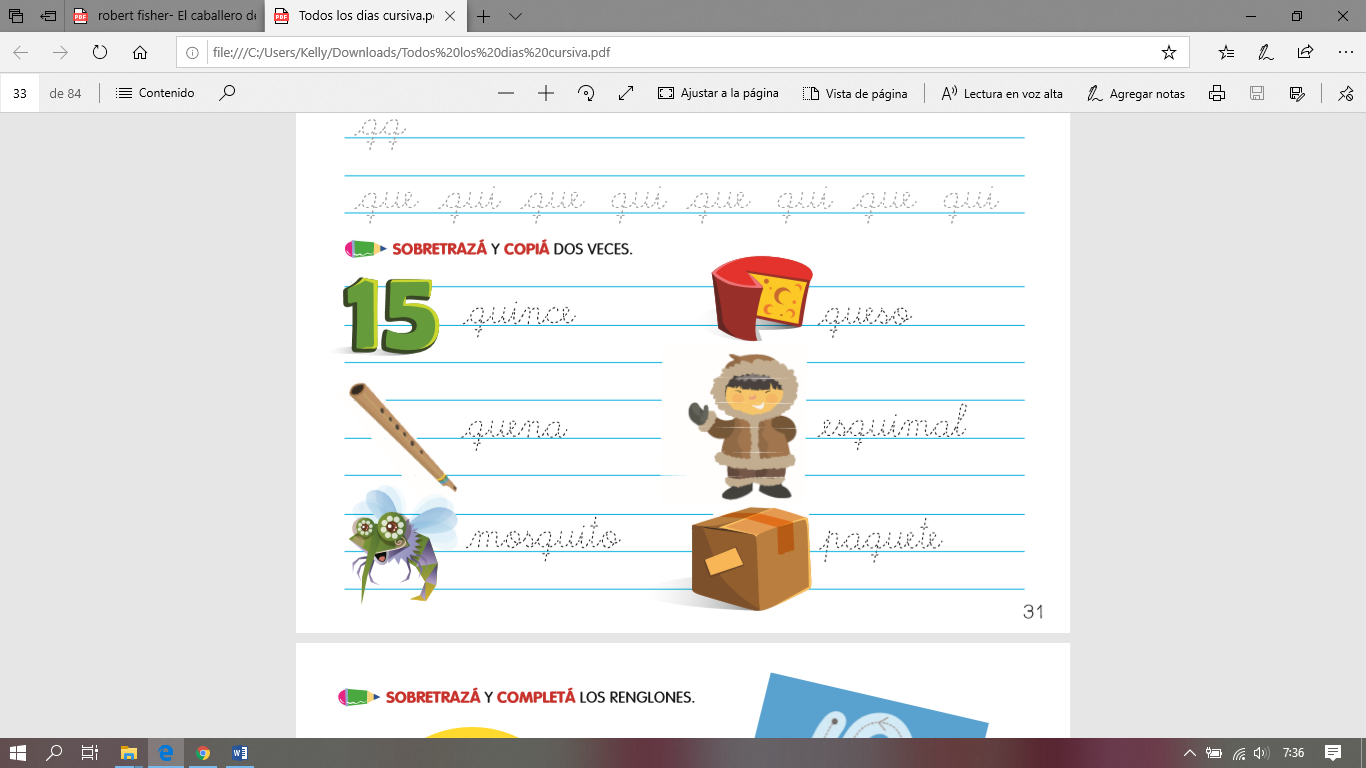 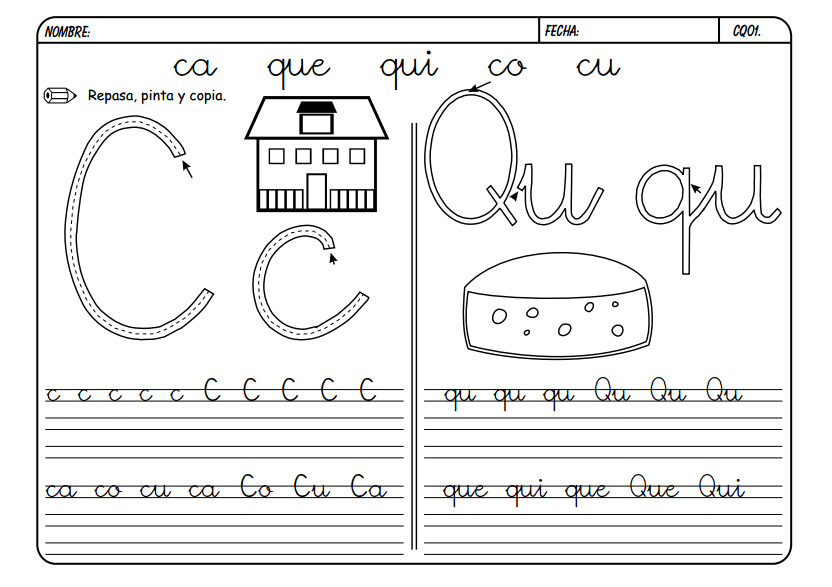 Como recordarás la clase pasada estuvimos reconociendo las figuras en 2 dimensiones, éstas eran. TriánguloCuadradoCirculo Rectángulo. En base a esto realizaremos las siguientes actividades.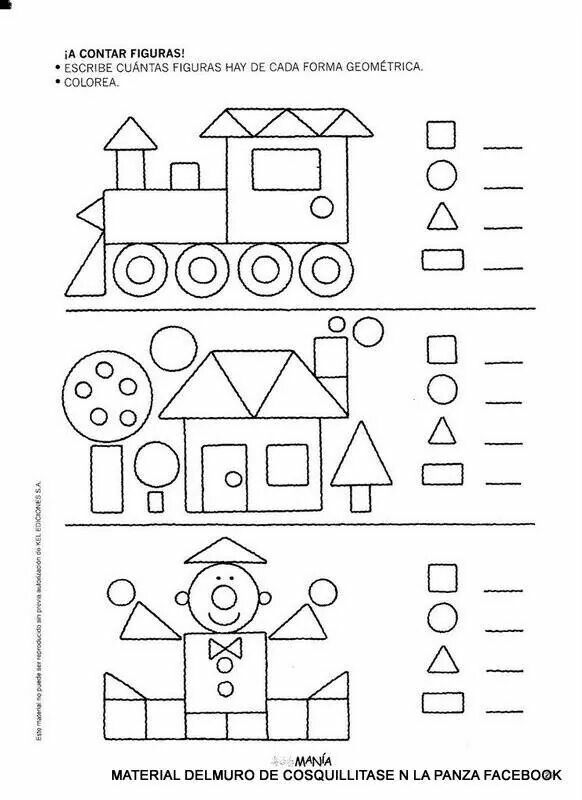 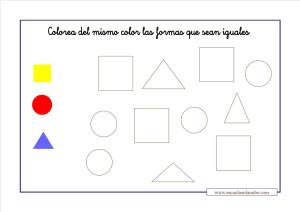 Rellena cada figura con pequeños trocitos de papel de colores, papel de revista, papel de diario, papel lustre, cartulina, etc. 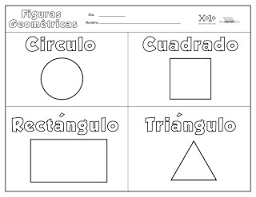 Lenguaje MATEMATICA